ОБЪЯВЛЕНИЕ О ПРИНУДИТЕЛЬНОМ ДЕМОНТАЖЕ САМОВОЛЬНОУСТАНОВЛЕННЫХ НЕСТАЦИОНАРНЫХ ТОРГОВЫХ ОБЪЕКТОВ,ВЫЯВЛЕННЫХ НА ТЕРРИТОРИИ ГОРОДСКОГО ОКРУГА «ГОРОД ДЕРБЕНТ»Административно-технической инспекцией проведена работа по выявлению самовольно установленных нестационарных объектов на территории городского округа «город Дербент».Обращаемся с просьбой к владельцам указанных объектов демонтировать их добровольно.При неисполнении требования о добровольном демонтаже самовольно установленного объекта, Администрация городского округа «город Дербент» производит его принудительный демонтаж. В случае демонтажа объекта в принудительном порядке расходы, связанные с его демонтажем, транспортировкой и хранением, а также расходы по приведению места размещения объекта в первоначальное состояние, будут возложены на владельца.Дополнительную информацию можно получить по телефону: 8 (87240) 4-32-33 (доп.113) либо по адресу:                  РД, 368600. г. Дербент, 345 ДСД 8-г, 2 этаж, Административно-техническая инспекция. РЕЕСТРСАМОВОЛЬНО УСТАНОВЛЕННЫХ НЕСТАЦИОНАРНЫХТОРГОВЫХ ОБЪЕКТОВ НА ТЕРРИТОРИИ ГОРОДСКОГО ОКРУГА «ГОРОД ДЕРБЕНТ»N п/пТип самовольно установленного нестационарного торгового объектаМесто размещения самовольно установленного нестационарного торгового объектаДата выявления самовольно установленного нестационарного торгового объектаДата планируемого демонтажа самовольно установленного нестационарного торгового объектаМесто хранения демонтированного самовольно установленного нестационарного торгового объекта с указанием почтового адресаФотоматериалы1Торговый павильонПерекресток ул.Сальмана ул.Ленина25.10.2021г25.11.2021гМуниципальное унитарное предприятие городского округа «город Дербент» «Дербент 2.0»зарегистрировано/расположено по адресу:368608, Республика Дагестан, г. Дербент, пл. Свободы, 2368600, Республика Дагестан, г. Дербент, федеральная трасса «Кавказ», 939 км.,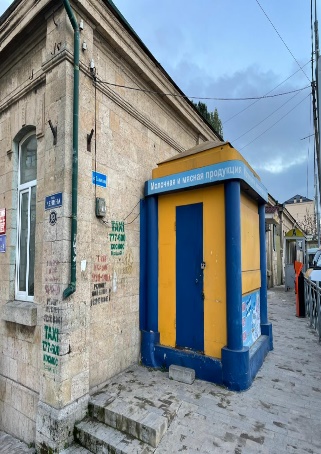 2Торговый павильонПерекрестокул. Гаджиеваул. Пушкина25.10.2021г25.11.2021гМуниципальное унитарное предприятие городского округа «город Дербент» «Дербент 2.0»зарегистрировано/расположено по адресу:368608, Республика Дагестан, г. Дербент, пл. Свободы, 2368600, Республика Дагестан, г. Дербент, федеральная трасса «Кавказ», 939 км.,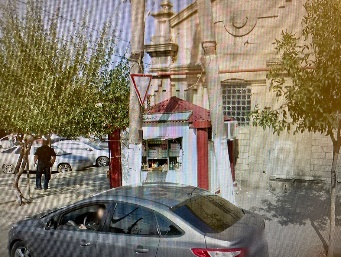 3Торговый павильонПерекрестокБестужева-Марлинского(рядом с детской поликлиникой №1)13.02.2024г13.03.2024г.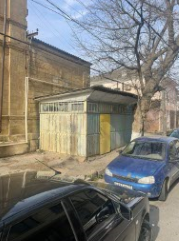 4Торговый павильонПарк Революционной Славы (ул.Пушкина)14.02.2024г.13.03.2024г.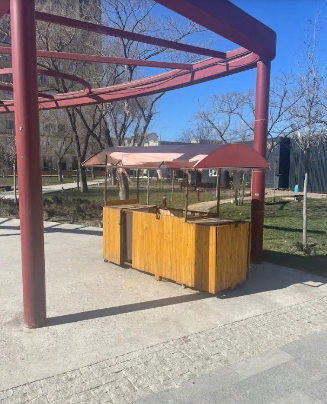 